A COMISSÃO DE ENSINO E FORMAÇÃO - CAU/SC, reunida ordinariamente de forma híbrida, nos termos da Deliberação Plenária DPOSC nº 752/2023, no uso das competências que lhe conferem os artigos 91 e 93 do Regimento Interno do CAU/SC, após análise do assunto em epígrafe, eConsiderando o requisito para o registro profissional, estabelecido pelo inciso I do artigo 6º da Lei 12.378/2010, de diploma de graduação em arquitetura e urbanismo obtido em instituição de ensino superior oficialmente reconhecida pelo poder público;Considerando que a Lei nº 12.378/2010, que regulamenta o exercício da Arquitetura e Urbanismo, dispõe, em seu art. 4º, que o CAU/BR organizará e manterá atualizado cadastro nacional das escolas e faculdades de arquitetura e urbanismo, incluindo o currículo de todos os cursos oferecidos e seus projetos pedagógicos;Considerando a Deliberação n° 001/2018 da CEF-CAU/BR, que trata do Cálculo de Tempestividade de Cursos de Arquitetura e Urbanismo e estabelece “que somente poderão ser registrados os egressos de cursos de graduação em Arquitetura e Urbanismo que tenham portaria de reconhecimento do curso publicada ou cálculo de tempestividade aprovado pela CEF-CAU/BR, e que estejam em dia com as renovações de reconhecimento nos termos do art. 11 do Decreto nº 9235/2017”;Considerando a solicitação de registro profissional nº 237700, de egresso do curso de arquitetura e urbanismo do Centro Universitário Facid Wyden  (eMEC 1284510);Considerando a informação do portal eMEC que o curso de arquitetura e urbanismo do Centro Universitário Facid Wyden  (eMEC 1284510) tem apenas a Portaria nº 244, de 06 de abril de 2018, de autorização, sem publicação de portaria de reconhecimento do curso, conforme seleção de tela: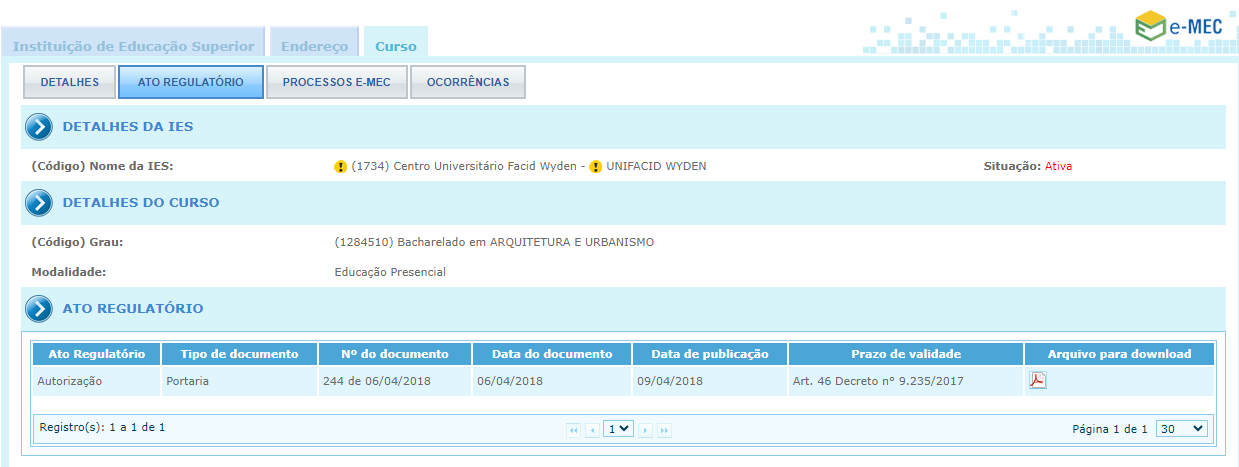 Considerando que consta no portal eMEC o número do processo de reconhecimento do curso (202118300), com estado “em análise”;Considerando que a Resolução n°18 do CAU/BR, em seu artigo 7º, estabelece que: “Art. 7° Apresentado o requerimento de registro profissional devidamente instruído, o processo digital será encaminhado à Comissão Permanente de Ensino e Formação Profissional do CAU/UF para apreciação. Parágrafo único. O registro do profissional diplomado no País será concedido após sua aprovação pela Comissão referida no caput deste artigo, respeitados os procedimentos para esse fim previstos no SICCAU”;Considerando os incisos II e VII, alínea “a”, do artigo 93 do Regimento Interno do CAU/SC, que estabelecem como competências da Comissão de Ensino e Formação: “II - monitorar a oferta de cursos de graduação em Arquitetura e Urbanismo, encaminhando ao CAU/BR informações pertinentes ao Cadastro Nacional dos Cursos de Arquitetura e Urbanismo”; e “VII - instruir, apreciar e deliberar, sobre requerimentos de registros de profissionais portadores de diplomas de graduação em Arquitetura e Urbanismo: a) obtidos em instituições brasileiras de ensino superior com cursos oficialmente reconhecidos pelo poder público, encaminhando-os ao Plenário em caso de indeferimento”;Considerando que todas as deliberações de comissão devem ser encaminhadas à Presidência do CAU/SC, para verificação e encaminhamentos, conforme Regimento Interno do CAU/SC;DELIBERA: 1 - Solicitar à CEF-CAU/BR o cálculo de tempestividade do curso:2 - Encaminhar esta deliberação à Presidência do CAU/SC para providências cabíveis.Florianópolis, 21 de fevereiro de 2024.COMISSÃO DE ENSINO E FORMAÇÃODO CAU/SC
Considerando o estabelecido na Deliberação Plenária DPOSC nº 752, de 22 de setembro de 2023, que trata da regulamentação das reuniões dos órgãos colegiados do CAU/SC, atesto a veracidade das informações prestadas. Publique-se. Bruna Porto MartinsSecretária dos Órgãos Colegiados Interinado CAU/SC 2ª REUNIÃO ORDINÁRIA DA CEF - CAU/SCFolha de VotaçãoPROCESSOSolicitação de registro profissional nº 237700INTERESSADOEgresso do Centro Universitário Facid Wyden (Piauí)ASSUNTOSolicitação de cálculo de tempestividade para fins de registro profissional do curso de arquitetura e urbanismo do Centro Universitário Facid Wyden  (eMEC 1284510)DELIBERAÇÃO Nº 008/2024 – CEF-CAU/SCDELIBERAÇÃO Nº 008/2024 – CEF-CAU/SCNomeSiglaNúmero eMEC da IESNúmero eMEC do cursoCentro Universitário Facid Wyden -17341284510FunçãoConselheiroVotaçãoVotaçãoVotaçãoVotaçãoFunçãoConselheiroSimNãoAbstAusênCoordenadorNewton Marçal SantosXCoordenador AdjuntoLuiz Alberto de SouzaXMembro Aline Eyng SaviXMembroKarol Diego CarminattiXMembroRodrigo Kirck RebêloXHistórico da votação:Histórico da votação:Reunião CEF - CAU/SC: 2ª Reunião Ordinária de 2024. Reunião CEF - CAU/SC: 2ª Reunião Ordinária de 2024. Data: 21/02/2024. Matéria em votação: Solicitação de cálculo de tempestividade para fins de registro profissional do curso de arquitetura e urbanismo do Centro Universitário Facid Wyden (eMEC 1284510)Data: 21/02/2024. Matéria em votação: Solicitação de cálculo de tempestividade para fins de registro profissional do curso de arquitetura e urbanismo do Centro Universitário Facid Wyden (eMEC 1284510)Resultado da votação: Sim (05) Não (00) Abstenções (00) Ausências (00) Total (05)Resultado da votação: Sim (05) Não (00) Abstenções (00) Ausências (00) Total (05)Ocorrências: -Ocorrências: -Secretário da Reunião: AssistenteAdministrativo Eduardo Paulon FontesCondutor da Reunião: Coordenador Newton Marçal Santos